 Maggie Wardle Porch Safety Initiative   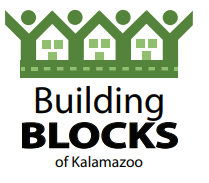 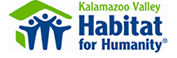 Vision: Building Blocks of Kalamazoo and Habitat for Humanity will partner to pilot a Porch Safety Initiative to repair 20 porches for residents participating in Block Action Groups in 2022.All Projects will be Resident-Driven and decided by members of a Block Action Group. Resident groups may agree to their own selection/nomination process. All proposed projects must have at least 3 resident signatures and a permission waiver from the homeowner.Number of projects: 20                      Budget per project: $100-$300Acceptable projects will be based on the one most used or accessible porch/entry point per home, exceptions may be made based on budget and need.Common achievable porch related repairs in this range, with volunteer labor, will include but are not limited to:Sidewalks and walkways-Remove and replace existing sections of concrete sidewalk that are damaged or restrictive to accessibility. City sidewalks not included.-New concrete sidewalk up to 20 feet (upper end of the budget, stairs and porch to be prioritized).-Stone walkways created from crushed stone or gravel (cost conservative option if porch and stairs are also in need of repair).-Brick/paver walkways may be repaired if material permit.  -New brick/paver walkways will not be feasible within this budget.Stairs-Handrail installation (may require adding posts or suitable structure to attach handrail and or any bracketry required).-Tread repair and replacement (remove and replace any and all damaged treads with new exterior rated lumber).-Full stair assembly replacement.  Complete stair assembly removed and rebuilt with new exterior rated lumber, may require establishing a new footing for the bottom of the stairs to rest on.  Also to include any repairs needed to be done to the structure (house or porch) for the stairs to attach to.Wood ramps-Remove and replace any damaged boards on deck and guard rail up to 50% of the existing structure.  Beyond 50% damage full rebuild should be considered but not permitted within this budget.-Addition of handrails and guard rails where required or requested.-Addition of supports (posts) if necessary.  May require concrete pads or footings under posts.-Addition of landings may be necessary at the lower end of the ramp (concrete, gravel, stone, etc.)Unenclosed wood porches/decks-Remove and replace any damaged wood on the deck floor with new exterior rated lumber.-Build guardrail assemblies where needed.-Add support posts if necessary.  Concrete pads or footings may be needed.-Repair any structural components on the underside of the porch/deck.Unenclosed concrete porches-Limited crack repair.-Removal and replacement will not be feasible within this budget.-May be able to cover the stairs and porch with wood in a select few instances where code requirements, circumstance, and budget allow.Enclosed wood porches/decks-Remove and replace any damaged wood on the deck floor with new exterior rated lumber.-Screen door repair and or replacement (selections limited to cost).-Single pane glass and storm window repair and replacement within budget.-Siding repair and replacement within budget.-Limited brick repairs.-Repair to wood frame window and door openings where accessible.-Entry door replacement within budget, limited selections apply.-Soffit and fascia repair.-No roof repairs.-Interior repairs will be determined based on safety and not cosmetics. Maggie Wardle Porch Safety Initiative   Neighborhood/Site:________________________________________________Address of the project:______________________________________________Resident Name/Phone Number:________________________________________*Homeowner Name/Phone Number:_____________________________________*If different from the resident.How have the residents from this houehold participated in Building Blocks?__________________________________________________________________________________________________________________________________________________________________________________________________________________________________________	Please briefly describe the project:________________________________________________________________________________________________________________________________________________________________________________________________________________________Applications must be approved by at least three Building Blocks Residents: 1# Resident Name/Address:________________________________________Resident Signature:_______________________________________________2# Resident Name/Address:________________________________________Resident Signature:_______________________________________________3# Resident Name/Address:________________________________________Resident Signature:________________________________________________